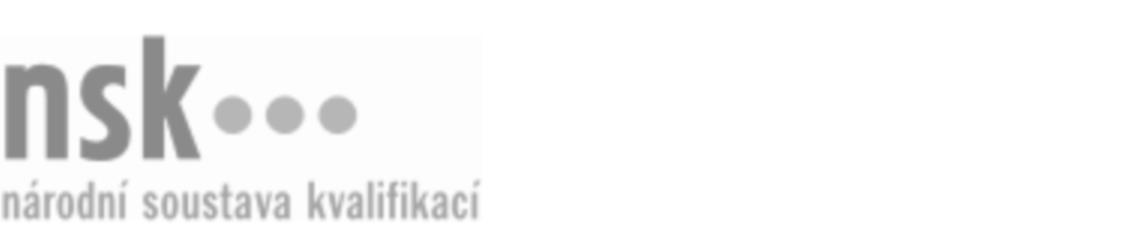 Další informaceDalší informaceDalší informaceDalší informaceDalší informaceDalší informaceChemik laborant / chemička laborantka (kód: 28-032-H) Chemik laborant / chemička laborantka (kód: 28-032-H) Chemik laborant / chemička laborantka (kód: 28-032-H) Chemik laborant / chemička laborantka (kód: 28-032-H) Chemik laborant / chemička laborantka (kód: 28-032-H) Chemik laborant / chemička laborantka (kód: 28-032-H) Chemik laborant / chemička laborantka (kód: 28-032-H) Autorizující orgán:Autorizující orgán:Ministerstvo průmyslu a obchoduMinisterstvo průmyslu a obchoduMinisterstvo průmyslu a obchoduMinisterstvo průmyslu a obchoduMinisterstvo průmyslu a obchoduMinisterstvo průmyslu a obchoduMinisterstvo průmyslu a obchoduMinisterstvo průmyslu a obchoduMinisterstvo průmyslu a obchoduMinisterstvo průmyslu a obchoduSkupina oborů:Skupina oborů:Technická chemie a chemie silikátů (kód: 28)Technická chemie a chemie silikátů (kód: 28)Technická chemie a chemie silikátů (kód: 28)Technická chemie a chemie silikátů (kód: 28)Technická chemie a chemie silikátů (kód: 28)Povolání:Povolání:Chemik laborantChemik laborantChemik laborantChemik laborantChemik laborantChemik laborantChemik laborantChemik laborantChemik laborantChemik laborantKvalifikační úroveň NSK - EQF:Kvalifikační úroveň NSK - EQF:33333Platnost standarduPlatnost standarduPlatnost standarduPlatnost standarduPlatnost standarduPlatnost standarduPlatnost standarduStandard je platný od: 21.10.2022Standard je platný od: 21.10.2022Standard je platný od: 21.10.2022Standard je platný od: 21.10.2022Standard je platný od: 21.10.2022Standard je platný od: 21.10.2022Standard je platný od: 21.10.2022Chemik laborant / chemička laborantka,  29.03.2024 14:23:31Chemik laborant / chemička laborantka,  29.03.2024 14:23:31Chemik laborant / chemička laborantka,  29.03.2024 14:23:31Chemik laborant / chemička laborantka,  29.03.2024 14:23:31Chemik laborant / chemička laborantka,  29.03.2024 14:23:31Strana 1 z 2Další informaceDalší informaceDalší informaceDalší informaceDalší informaceDalší informaceDalší informaceDalší informaceDalší informaceDalší informaceDalší informaceDalší informaceDalší informaceObory vzděláníObory vzděláníObory vzděláníObory vzděláníObory vzděláníObory vzděláníObory vzděláníK závěrečné zkoušce z oboru vzdělání Chemik (kód: 28-52-H/01) lze být připuštěn po předložení osvědčení o získání některé z uvedených skupin profesních kvalifikací:K závěrečné zkoušce z oboru vzdělání Chemik (kód: 28-52-H/01) lze být připuštěn po předložení osvědčení o získání některé z uvedených skupin profesních kvalifikací:K závěrečné zkoušce z oboru vzdělání Chemik (kód: 28-52-H/01) lze být připuštěn po předložení osvědčení o získání některé z uvedených skupin profesních kvalifikací:K závěrečné zkoušce z oboru vzdělání Chemik (kód: 28-52-H/01) lze být připuštěn po předložení osvědčení o získání některé z uvedených skupin profesních kvalifikací:K závěrečné zkoušce z oboru vzdělání Chemik (kód: 28-52-H/01) lze být připuštěn po předložení osvědčení o získání některé z uvedených skupin profesních kvalifikací:K závěrečné zkoušce z oboru vzdělání Chemik (kód: 28-52-H/01) lze být připuštěn po předložení osvědčení o získání některé z uvedených skupin profesních kvalifikací:K závěrečné zkoušce z oboru vzdělání Chemik (kód: 28-52-H/01) lze být připuštěn po předložení osvědčení o získání některé z uvedených skupin profesních kvalifikací: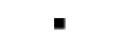 Obsluha gumárenských zařízení (kód: 28-055-H)Obsluha gumárenských zařízení (kód: 28-055-H)Obsluha gumárenských zařízení (kód: 28-055-H)Obsluha gumárenských zařízení (kód: 28-055-H)Obsluha gumárenských zařízení (kód: 28-055-H)Obsluha gumárenských zařízení (kód: 28-055-H)Obsluha gumárenských zařízení (kód: 28-055-H)Obsluha gumárenských zařízení (kód: 28-055-H)Obsluha gumárenských zařízení (kód: 28-055-H)Obsluha gumárenských zařízení (kód: 28-055-H)Obsluha gumárenských zařízení (kód: 28-055-H)Obsluha gumárenských zařízení (kód: 28-055-H)Obsluha plastikářských zařízení (kód: 28-058-H)Obsluha plastikářských zařízení (kód: 28-058-H)Obsluha plastikářských zařízení (kód: 28-058-H)Obsluha plastikářských zařízení (kód: 28-058-H)Obsluha plastikářských zařízení (kód: 28-058-H)Obsluha plastikářských zařízení (kód: 28-058-H)Chemik laborant / chemička laborantka (kód: 28-032-H)Chemik laborant / chemička laborantka (kód: 28-032-H)Chemik laborant / chemička laborantka (kód: 28-032-H)Chemik laborant / chemička laborantka (kód: 28-032-H)Chemik laborant / chemička laborantka (kód: 28-032-H)Chemik laborant / chemička laborantka (kód: 28-032-H)Chemik laborant / chemička laborantka (kód: 28-032-H)Chemik laborant / chemička laborantka (kód: 28-032-H)Chemik laborant / chemička laborantka (kód: 28-032-H)Chemik laborant / chemička laborantka (kód: 28-032-H)Chemik laborant / chemička laborantka (kód: 28-032-H)Chemik laborant / chemička laborantka (kód: 28-032-H)Chemik/chemička pro obsluhu zařízení (kód: 28-033-H)Chemik/chemička pro obsluhu zařízení (kód: 28-033-H)Chemik/chemička pro obsluhu zařízení (kód: 28-033-H)Chemik/chemička pro obsluhu zařízení (kód: 28-033-H)Chemik/chemička pro obsluhu zařízení (kód: 28-033-H)Chemik/chemička pro obsluhu zařízení (kód: 28-033-H)Úplné profesní kvalifikaceÚplné profesní kvalifikaceÚplné profesní kvalifikaceÚplné profesní kvalifikaceÚplné profesní kvalifikaceÚplné profesní kvalifikaceÚplné profesní kvalifikaceÚplnou profesní kvalifikaci Chemik (kód: 28-99-H/18) lze prokázat předložením osvědčení o získání některé z uvedených skupin profesních kvalifikací:Úplnou profesní kvalifikaci Chemik (kód: 28-99-H/18) lze prokázat předložením osvědčení o získání některé z uvedených skupin profesních kvalifikací:Úplnou profesní kvalifikaci Chemik (kód: 28-99-H/18) lze prokázat předložením osvědčení o získání některé z uvedených skupin profesních kvalifikací:Úplnou profesní kvalifikaci Chemik (kód: 28-99-H/18) lze prokázat předložením osvědčení o získání některé z uvedených skupin profesních kvalifikací:Úplnou profesní kvalifikaci Chemik (kód: 28-99-H/18) lze prokázat předložením osvědčení o získání některé z uvedených skupin profesních kvalifikací:Úplnou profesní kvalifikaci Chemik (kód: 28-99-H/18) lze prokázat předložením osvědčení o získání některé z uvedených skupin profesních kvalifikací:Úplnou profesní kvalifikaci Chemik (kód: 28-99-H/18) lze prokázat předložením osvědčení o získání některé z uvedených skupin profesních kvalifikací:Chemik laborant / chemička laborantka (kód: 28-032-H)Chemik laborant / chemička laborantka (kód: 28-032-H)Chemik laborant / chemička laborantka (kód: 28-032-H)Chemik laborant / chemička laborantka (kód: 28-032-H)Chemik laborant / chemička laborantka (kód: 28-032-H)Chemik laborant / chemička laborantka (kód: 28-032-H)Chemik laborant / chemička laborantka (kód: 28-032-H)Chemik laborant / chemička laborantka (kód: 28-032-H)Chemik laborant / chemička laborantka (kód: 28-032-H)Chemik laborant / chemička laborantka (kód: 28-032-H)Chemik laborant / chemička laborantka (kód: 28-032-H)Chemik laborant / chemička laborantka (kód: 28-032-H)Chemik/chemička pro obsluhu zařízení (kód: 28-033-H)Chemik/chemička pro obsluhu zařízení (kód: 28-033-H)Chemik/chemička pro obsluhu zařízení (kód: 28-033-H)Chemik/chemička pro obsluhu zařízení (kód: 28-033-H)Chemik/chemička pro obsluhu zařízení (kód: 28-033-H)Chemik/chemička pro obsluhu zařízení (kód: 28-033-H)Chemik laborant / chemička laborantka,  29.03.2024 14:23:32Chemik laborant / chemička laborantka,  29.03.2024 14:23:32Chemik laborant / chemička laborantka,  29.03.2024 14:23:32Chemik laborant / chemička laborantka,  29.03.2024 14:23:32Chemik laborant / chemička laborantka,  29.03.2024 14:23:32Strana 2 z 2